Sretan BožićSretan Božić svakome koji ga slave I ugodni praznici .Mislim da će te ih provesti u toplini svoje obitelj .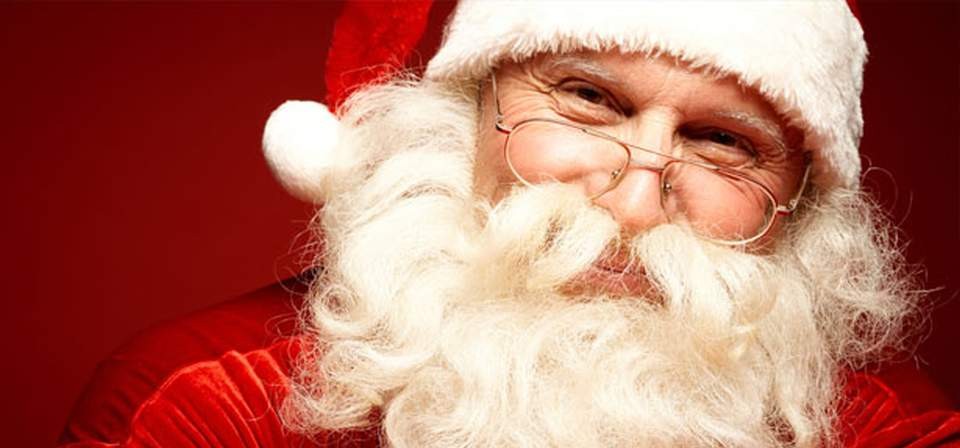 